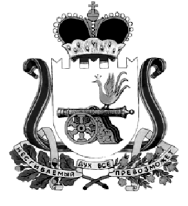 Совет депутатов Кардымовского городского  поселения КАРДЫМОВСКОГО района Смоленской областиРЕШЕНИЕ	Заслушав и обсудив информацию Администрации муниципального образования «Кардымовский район» Смоленской области об исполнении бюджета Кардымовского городского поселения  Кардымовского района Смоленской области  за 2020 год, руководствуясь статьями 153, 264.6 Бюджетного Кодекса Российской Федерации, Уставом Кардымовского городского поселения,  Совет депутатов Кардымовского городского поселения Кардымовского района Смоленской области 	Р Е Ш И Л:Утвердить отчет об исполнении бюджета Кардымовского городского поселения Кардымовского района Смоленской области  за 2020 год  по доходам в сумме  45 114,0  тыс. рублей, по расходам в сумме  46 438,5  тыс. рублей,  дефицит бюджета  Кардымовского городского поселения Кардымовского района Смоленской области  в сумме 1 324,5 тыс. рублей.Утвердить показатели:            2.1. доходов бюджета Кардымовского городского поселения за 2020 год по кодам классификации доходов бюджетов согласно приложению 1 к настоящему решению;      2.2. расходов бюджета Кардымовского городского поселения за 2020 год по ведомственной структуре расходов бюджета Кардымовского городского поселения согласно приложению 2  к настоящему решению;      2.3. расходов бюджета Кардымовского городского поселения за 2020 год по разделам и  подразделам классификации расходов бюджетов согласно приложению  3  к настоящему решению;     2.4. источников финансирования дефицита бюджета Кардымовского городского поселения в 2020 году  по кодам  классификации  источников финансирования  дефицитов бюджетов согласно приложению 4 к настоящему решению.               3. Настоящее решение вступает в силу со дня его подписания Главой муниципального образования Кардымовского городского поселения Кардымовского района Смоленской области.        4. Настоящее решение опубликовать в газете «Знамя труда» - Кардымово, приложения к решению разместить на официальном сайте Администрации муниципального образования «Кардымовский район» Смоленской области.Глава муниципального образования                                                          Кардымовского городского поселения	А.В. ГолубыхКардымовского района Смоленской областиОт 27.05.2021г.          № Ре-00008  Об исполнении бюджета Кардымовского городского поселения   Кардымовского       района Смоленской области за 2020 год